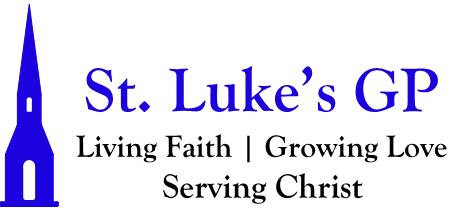 St. Luke’s Gondola Point MORNING PRAYER ADVENT IV - December 19, 2021[Un-bolded words are said by one, Bolded words can be said by all.]ADVENT CANDLE LIGHTING(This liturgy was compiled and written by the Rev. Matthew Kozlowski, 2015)The Fourth Sunday of Advent - Love “Today we light the first, second, third, and fourth candles of the Advent wreath. Each candle has a meaning. The first candle is Hope, the second candle is Peace, the third candle is Joy, and the fourth candle is Love.”[The candles are lit.] John 13:34 – “Jesus said to them, I give you a new commandment, that you love one another. Just as I have loved you, you also should love one another. By this everyone will know that you are my disciples, if you have love for one another."Let us pray: “Loving God, your mercy and compassion endure forever. Open our hearts, that we may receive your love; and following the example of your Son, spread that love to a love-starved world. Through Jesus Christ, who loved us to the end. Amen.”Advent Hymn: O Come O Come Emmanuel (CP #89 Verse 5)O Come O Key of David, come / and open wide our heavenly homeMake safe the way that leads on high / and close the path to miseryRejoice! Rejoice! / EmmanuelShall come to thee / O IsraelPENITENTIAL RITE I am the servant of the Lord; let it be to me according to his word. Luke 1.38Dear friends in Christ, as we prepare to worship almighty God, let us with penitent and obedient hearts confess our sins, that we may obtain forgiveness by his infinite goodness and mercy.Silence is kept. Most merciful God, we confess that we have sinned against you in thought, word, and deed, by what we have done and by what we have left undone. We have not loved you with our whole heart; we have not loved our neighbours as ourselves. We are truly sorry and we humbly repent. For the sake of your Son Jesus Christ, have mercy on us and forgive us, that we may delight in your will, and walk in your ways, to the glory of your name. Amen. Almighty God have mercy upon us, pardon and deliver us from all our sins, confirm and strengthen us in all goodness, and keep us in eternal life; through Jesus Christ our Lord. Amen.Opening Hymn:  Live in Charity & Steadfast Love (CP #553)MORNING PRAYERLord, open our lips, And our mouth shall proclaim your praise.Blessed is the King who comes in the name of the Lord!Peace in heaven and glory in the highest.Glory to the Father, and to the Son, and to the Holy Spirit: as it was in the beginning, is now, and will be for ever. Amen. Alleluia!The kingdom of God is at hand: O come, let us worship.Jubilate - Psalm 100 Be joyful in the Lord, all you lands; *serve the Lord with gladness and come before his presence with a song.Know this: The Lord himself is God; *he himself has made us, and we are his; we are his people and the sheep of his pasture.Enter his gates with thanksgiving; go into his courts with praise; *give thanks to him and call upon his name.For the Lord is good; his mercy is everlasting; *and his faithfulness endures from age to age.Glory to the Father, and to the Son, and to the Holy Spirit: as it was in the beginning, is now and will be for ever. Amen.The kingdom of God is at hand: O come, let us worship.PROCLAMATION OF THE WORDA reading from the book of Micah 5:2–5a.But you, O Bethlehem of Ephrathah, who are one of the little clans of Judah, from you shall come forth for me one who is to rule in Israel, whose origin is from of old, from ancient days. 3Therefore he shall give them up until the time when she who is in labor has brought forth; then the rest of his kindred shall return to the people of Israel. 4And he shall stand and feed his flock in the strength of the Lord, in the majesty of the name of the Lord his God. And they shall live secure, for now he shall be great to the ends of the earth; 5and he shall be the one of peace.The Word of the Lord: Thanks be to God.Psalm 80:1-7Hear, O Shepherd of Israel, leading Joseph like a flock; *shine forth, you that are enthroned upon the cherubim.In the presence of Ephraim, Benjamin, and Manasseh, *stir up your strength and come to help us.Restore us, O God of hosts; *show the light of your countenance, and we shall be saved.O Lord God of hosts, *how long will you be angered despite the prayers of your people?You have fed them with the bread of tears; *you have given them bowls of tears to drink.You have made us the derision of our neighbours, *and our enemies laugh us to scorn.Restore us, O God of hosts; *show the light of your countenance, and we shall be saved.Glory be to the Father, and to the Son, and to the Holy Spirit: As it was in the beginning, is now and will be for ever. Amen.A reading from the book of Hebrews 10:5-10.Consequently, when Christ came into the world, he said, “Sacrifices and offerings you have not desired, but a body you have prepared for me; 6 in burnt offerings and sin offerings you have taken no pleasure. 7 Then I said, ‘See, God, I have come to do your will, O God’ (in the scroll of the book it is written of me).” 8 When he said above, “You have neither desired nor taken pleasure in sacrifices and offerings and burnt offerings and sin offerings” (these are offered according to the law), 9 then he added, “See, I have come to do your will.” He abolishes the first in order to establish the second. 10 And it is by God’s will that we have been sanctified through the offering of the body of Jesus Christ once for all.The word of the Lord: Thanks be to God.Canticle 20 - Song of Simeon - Luke 2:29-32Lord, now you let your servant go in peace; *your word has been fulfilled.My own eyes have seen the salvation *which you have prepared in the sight of every people;a light to reveal you to the nations *and the glory of your people Israel.Glory to the Father, and to the Son, and to the Holy Spirit: *as it was in the beginning, is now, and will be for ever.Amen.Song: Your Love, O Lord The Lord be with you: And also with you. The Holy Gospel of our Lord Jesus Christ, according to Luke (1:39-55).  Glory to You, Lord Jesus Christ.39 In those days Mary set out and went with haste to a Judean town in the hill country, 40 where she entered the house of Zechariah and greeted Elizabeth. 41 When Elizabeth heard Mary’s greeting, the child leaped in her womb. And Elizabeth was filled with the Holy Spirit 42 and exclaimed with a loud cry, “Blessed are you among women, and blessed is the fruit of your womb. 43 And why has this happened to me, that the mother of my Lord comes to me? 44 For as soon as I heard the sound of your greeting, the child in my womb leaped for joy. 45 And blessed is she who believed that there would be a fulfillment of what was spoken to her by the Lord.” 46 And Mary said, “My soul magnifies the Lord, 47 and my spirit rejoices in God my Savior, 48 for he has looked with favor on the lowliness of his servant. Surely, from now on all generations will call me blessed; 49 for the Mighty One has done great things for me, and holy is his name. 50 His mercy is for those who fear him from generation to generation. 51 He has shown strength with his arm; he has scattered the proud in the thoughts of their hearts. 52 He has brought down the powerful from their thrones, and lifted up the lowly; 53 he has filled the hungry with good things, and sent the rich away empty. 54 He has helped his servant Israel, in remembrance of his mercy, 55 according to the promise he made to our ancestors, to Abraham and to his descendants forever.” The Gospel of Christ: Praise be to You, O Christ.SermonThe Apostles’ CreedI believe in God, the Father almighty, creator of heaven and earth.I believe in Jesus Christ, his only Son, our Lord.He was conceived by the power of the Holy Spirit and born of the Virgin Mary. He suffered under Pontius Pilate, was crucified, died, and was buried. He descended to the dead. On the third day he rose again.He ascended into heaven, and is seated at the right hand of the Father.He will come again to judge the living and the dead.I believe in the Holy Spirit, the holy catholic Church, the communion of saints, the forgiveness of sins, the resurrection of the body, and the life everlasting. Amen.INTERCESSIONSIn joyful expectation let us pray to our Saviour and Redeemer, saying, “Lord Jesus, come soon!”O Wisdom, from the mouth of the Most High, you reign over all things to the ends of the earth: come and teach us how to live.Lord Jesus, come soon!O Lord, and head of the house of Israel, you appeared to Moses in the fire of the burning bush and you gave the law on Sinai: come with outstretched arm and ransom us. Lord Jesus, come soon!O Branch of Jesse, standing as a sign among the nations, all kings will keep silence before you and all peoples will summon you to their aid: come, set us free and delay no more. Lord Jesus, come soon!O Key of David and sceptre of the house of Israel, you open and none can shut; you shut and none can open: come and free the captives from prison.Lord Jesus, come soon!O Morning Star, splendour of the light eternal and bright Sun of righteousness: come and enlighten all who dwell in darkness and in the shadow of death.Lord Jesus, come soon!O King of the nations, you alone can fulfil their desires: Cornerstone, you make opposing nations one: come and save the creature you fashioned from clay. Lord Jesus, come soon!O Emmanuel, hope of the nations and their Saviour: come and save us, Lord our God. Lord Jesus, come soon!For our own needs and those of others. [Take a moment of silence to offer up prayers and intercessions, for yourself and for others. Our weekly prayer list can be found in this week’s bulletin.] We thank you, Lord, for all the blessings of this life.[Silence. Take a moment to offer up your own thanksgivings to God.]Gracious God,you have heard the prayers of your faithful people; you know our needs before we ask, and our ignorance in asking. Grant our requests as may be best for us. This we ask in the name of your Son Jesus Christ our Lord. Amen.CollectHeavenly Father,who chose the Virgin Mary, full of grace, to be the mother of our Lord and Saviour, now fill us with your grace, that we in all things may embrace your will and with her rejoice in your salvation; through Jesus Christ our Lord, who lives and reigns with you and the Holy Spirit, one God, now and for ever. Amen.The Lord’s PrayerAnd now, as our Saviour Christ has taught us, we are bold to say, Our Father, who art in heaven, hallowed be thy name, thy kingdom come, thy will be done, on earth as it is in heaven. Give us this day our daily bread. And forgive us our trespasses, as we forgive those who trespass against us. And lead us not into temptation, but deliver us from evil. For thine is the kingdom, the power, and the glory, for ever and ever. Amen.Let us bless the Lord. Thanks be to God.Closing Hymn: Will You Come & Follow Me? (CP #430)Dismissal The grace of our Lord Jesus Christ, and the love of God, and the fellowship of the Holy Spirit, be with us all evermore. Amen.